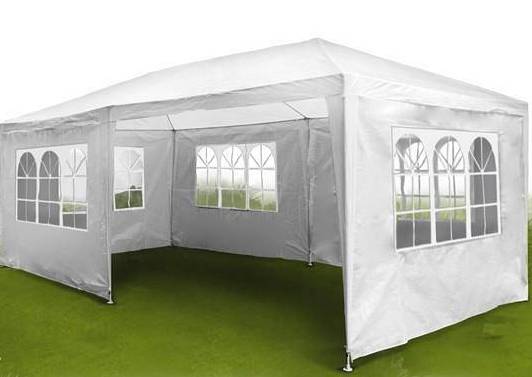 Os nossos profissionais, neste nosso espaço,  e durante 2 dias (26 e 27 de Setembro de 2015), darão  a conhecer infusões; plantas; massagens várias, tal como Shiatsu, Ayurvédica; Relaxamento, entre diversas  coisas.Estará connosco a Infusão “Selvagem”.Esperamos por si.O seu corpo agradecer-lhe-á. Visite-nos!